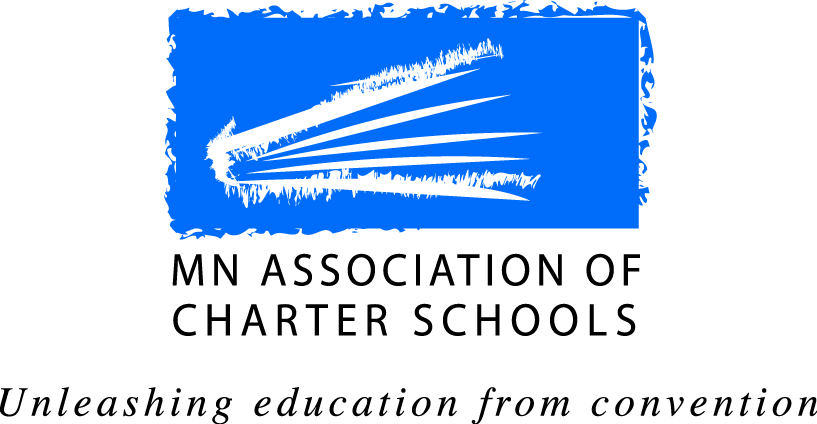 
Term of Office: 

Eligible individuals – any school administrator of an operating charter school that is a member of the MN Association of Charter Schools. Only one (1) individual from a school is eligible to serve on the Board at any one time.

Four 2-year seats open

Term of Office: July 1, 2021 - June 30, 2023
An * indicates required fields.Nominee Name *:     Title/Position *: Charter School *: Number of Years at School *: Email *: Work Phone Number *: Cell Phone Number: *Please attach a photo of yourself in jpg or png format with this form.Why do you want to serve on the MACS Board of Directors?*: Please share any prior governing board experience*:What experiences do you have advancing public school education, equity and choice?*: Skills, talents or professional connections relevant to our Association’s work*: What are the challenges/opportunities over the next three-to-five years for Minnesota’s charter school movement?*: 
Please list previous or current participation in MACS’ work and/or activities*:
Provide a short bio that we could use on the Ballot Info Sheet and our Website*:Potential Conflicts of Interest AreasAs a Board Member of the Association which deals with issues involving individual schools, it is important for the MACS Board to know what relationships you may have with other charter schools:1) School NameEmployment/Contract           Consulting Contract           Charter School Board Member 2) School NameEmployment/Contract           Consulting Contract           Charter School Board Member 
If more than two schools or conflicts must be listed, please notify mike@mncharterschools.orgSignature: _________________________________________  Date *: ___________________ I certify that I have received official authorization from my school director supporting my candidacy on behalf of my school.  * Director’s Signature: _______________________________________  Date *: ____________* (Required if you are not the executive director of the school)